PENGARUH KEPEMIMPINAN KEPALA SEKOLAH TERHADAP KINERJAGURU DI SD-SMP NEGERI SATAP 5 KONAWE SELATANKABUPATEN KONAWE SELATAN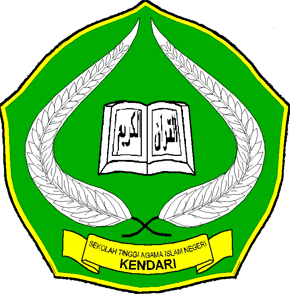 SKRIPSIDiajukanuntukMemenuhiSalah Satu Syarat Mencapai GelarSarjanaPendidikan Islam padaProgram Studi Pendidikan Agama IslamOLEH :					     ANDI ASGARNIM. 11010101158FAKULTAS TARBIYAH DAN ILMU KEGURUANINSTITUT AGAMA ISLAM NEGERI (IAIN)KENDARI2015PENGARUH KEPEMIMPINAN KEPALA SEKOLAH TERHADAP KINERJAGURU DI SD-SMP NEGERI SATAP 5 KONAWE SELATANKABUPATEN KONAWE SELATANSkripsiDiajukan untuk Memenuhi Salah Satu Syarat Mencapai GelarSarjana Pendidikan Islam padaProgram Studi Pendidikan Agama IslamOLEH :					ANDI ASGAR    NIM. 11010101158FAKULTAS TARBIYAH DAN ILMU KEGURUANINSTITUT AGAMA ISLAM NEGERI (IAIN)KENDARI2015